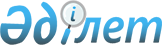 Об установлении ограничительных мероприятий на территории села Шахтерское
					
			Утративший силу
			
			
		
					Решение акима села Шахтерское Нуринского района Карагандинской области от 12 июня 2017 года № 1. Зарегистрировано Департаментом юстиции Карагандинской области 15 июня 2017 года № 4283. Утратило силу решением акима села Шахтерское Нуринского района Карагандинской области от 13 сентября 2017 года № 2
      Сноска. Утратило силу решением акима села Шахтерское Нуринского района Карагандинской области от 13.09.2017 № 2 (вводится в действие со дня его первого официального опубликования).
      В соответствии со статьей 35 Закона Республики Казахстан от 23 января 2001 года "О местном государственном управлении и самоуправлении в Республике Казахстан", с подпунктом 7) статьи 10-1 Закона Республики Казахстан от 10 июля 2002 года "О ветеринарии", аким села Шахтерское РЕШИЛ:
      1. В связи с выявлением бруцеллеза среди крупного рогатого скота, установить ограничительные мероприятия на территории села Шахтерское.
      2. Контроль за исполнением настоящего решения оставляю за собой.
      3. Настоящее решение вводится в действие со дня его первого официального опубликования.
					© 2012. РГП на ПХВ «Институт законодательства и правовой информации Республики Казахстан» Министерства юстиции Республики Казахстан
				
      Аким села

Н. Ляпунова
